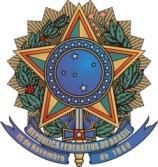 UNIVERSIDADE FEDERAL FLUMINENSEPROGRAMA DE ESTÁGIO INTERNO 2019PÓS-GRADUAÇÃO EM CIÊNCIA DOS MEDICAMENTOS E ALIMENTOS – PGMAERRATA 01 DO EDITAL 03/2019 DE SELEÇÃO PARA ESTÁGIO INTERNO NÃO OBRIGATÓRIO 2019	A Coordenação do Curso de Pós-Graduação, responsável pelo estágio interno de arquivologia em sua secretaria, divulga errata em relação ao Edital 03/2019:No item 6 (DA SELEÇÃO DOS CANDIDATOS), SUBITEM 6.3:Onde se lê:“1. Redação de uma carta de intenção – 5 pontos  2. 3. Entrevista – 5 pontos”Leia-se:“1. Redação de uma carta de intenção – 5 pontos  2. Entrevista – 5 pontos”No item 6 (DA SELEÇÃO DOS CANDIDATOS), SUBITEM 6.5:Onde se lê:“a) Carta de intenção;  b) Questão discursiva sobre um tema de Arquivologia;  c) Entrevista.”Leia-se:“a) Entrevista.  b) Carta de intenção;” Niterói, 05 de Agosto de 2019.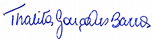 Thalita Gonçalves BarrosVice-Coordenadora do Curso  Pós-Graduação em Ciência dos Medicamentos e Alimentos – PGMAResponsável pelo Campo de Estágio